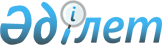 Қазақстан Республикасы Үкiметiнің кейбiр шешiмдерiне өзгерiстер мен толықтырулар енгiзу туралы
					
			Күшін жойған
			
			
		
					Қазақстан Республикасы Үкіметінің 2001 жылғы 20 қарашадағы N 1495 Қаулысы. Күші жойылды - Қазақстан Республикасы Үкіметінің 2006.08.14. N 765 қаулысымен



      


Ескерту. Күші жойылды - Қазақстан Республикасы Үкіметінің 2006.08.14. 


 N 765 


 қаулысымен.


 

      Отандық тауар өндiрушiлердi қолдау мақсатында Қазақстан Республикасының Үкiметi қаулы етеді:




      1. Қазақстан Республикасы Үкiметiнің кейбiр шешiмдерiне мынадай өзгерiстер мен толықтырулар енгiзiлсiн:




      1) "Әкелiнетiн тауарларға кеден баждарының ставкалары туралы" Қазақстан Республикасы Үкiметiнiң 1996 жылғы 14 қарашадағы 
 N 1389 
 қаулысына (Қазақстан Республикасының ПҮКЖ-ы, 1996 ж., N 46, 450-құжат):

      көрсетiлген қаулыға 1-қосымшада:

"2007 10 101,     Балалар тамағына арналған 250 г.



 2007 10 911,     дейiнгi орамадағы



 2007 10 991      гомогендендiрiлген дайын өнiмдер      бажсыз"

      деген жолдан кейiн мынадай мазмұндағы жолмен толықтырылсын:

"2007 91 900-ден  Өнеркәсiптiк өңдеуге арналған,



                  таза массасы 100 кг-дан асатын



                  бастапқы орамадағы өзге цитрус          5";



                  пюресі

"2009             Ашытылмаған немесе құрамында



                  спирт қоспалары жоқ, қант немесе



                  басқа да тәттiлендiретiн заттар



                  қосылған немесе қосылмаған



                  жидек шырындары (жүзiм                15, бiрақ



                  шырынын қоса алғанда) мен           0,07 ЕВРО-дан



                  көкөнiс шырындары                     кем емес



                  мыналардан басқа:"

     деген жолдан кейiн мынадай мазмұндағы жолдармен толықтырылсын:

"2009 11 190-нан  Сыйымдылығы кемiнде 40 кг



                  бөшкедегi, цистернадағы, флекси.



                  танктегi, таза массасы 100 кг үшiн



                  құны 30 евродан асатын,



                  20оС температурадағы тығыздығы



                  1,33 г/см3 асырып қатырылған,



                  мұздатылған концентратты



                  апельсин шырыны                         5

 2009 19 190-нан  Сыйымдылығы кемiнде 40 кг



                  бөшкедегi, цистернадағы, флекси.



                  танктегi, таза массасы 100 кг үшiн



                  құны 30 евродан асатын, 20


о


С



                  температурадағы тығыздығы



                  1,33 г/см3 асырылған,



                  концентратты апельсин шырыны            5

 2009 19 990-нан  Сыйымдылығы кемiнде 40 кг



                  бөшкедегi, цистернадағы, флекси.



                  танктегi, таза массасы 100 кг үшiн



                  құны 30 евродан асатын, 20


о


С



                  температурадағы тығыздығы



                  1,09 г/см3 кем емес, бiрақ



                  1,33 г/см3 көп емес, концентратты



                  апельсин шырыны                         5

 2009 20 190-нан  Сыйымдылығы кемiнде 40 кг



                  бөшкедегi, цистернадағы, флекси.



                  танктегi, таза массасы 100 кг үшiн



                  құны 30 евродан асатын, 20


о


С



                  температурадағы тығыздығы



                  1,33 г/см3 асатын, концентратты



                  грейпфрут шырыны                        5

 2009 30 190-нан  Сыйымдылығы кемiнде 40 кг



                  бөшкедегi, цистернадағы, флекси.



                  танктегi, таза массасы 100 кг үшiн



                  құны 30 евродан асатын, 20


о


С



                  температурадағы тығыздығы



                  1,33 г/см3 асатын, концентратты



                  өзге цитрустық шырындар                 5

 2009 30 310-нан  Сыйымдылығы кемiнде 40 кг



                  бөшкедегi, цистернадағы, флекси.



                  танктегi, таза массасы 100 кг үшiн



                  құны  30 евродан  асатын, 20


о


С



                  температурадағы тығыздығы 1,09



                  г/см3 кем емес, бiрақ 1,33 г/см3



                  көп емес, қант қосылған,



                  концентратты, өзге цитрустық



                  шырындар                                5

 2009 30 390-нан  Сыйымдылығы кемiнде 40 кг



                  бөшкедегi, цистернадағы, флекси.



                  танктегi, таза массасы 100 кг үшiн



                  құны 30 евродан асатын, 20


о


С



                  температурадағы тығыздығы



                  1,09 г/см3 кем емес, бiрақ



                  1,33 г/см3 көп емес, концентратты



                  өзге цитрустық шырындар                 5

 2009 40 190-нан  Сыйымдылығы кемiнде 40 кг



                  бөшкедегi, цистернадағы, флекси.



                  танктегi, таза массасы 100 кг үшiн



                  құны 30 евродан асатын, 20


о


С



                  температурадағы тығыздығы



                  1,33 г/см3 асатын, концентратты



                  ананас шырыны                           5

 2009 40 990-нан  Сыйымдылығы кемiнде 40 кг



                  бөшкедегi, цистернадағы, флекси.



                  танктегi, таза массасы 100 кг үшiн



                  құны 30 евродан асатын, 20


о


С



                  температурадағы тығыздығы 1,09



                  г/см3 кем емес, бiрақ 1,33 г/см


3





                  көп емес, қант қосылмаған,



                  концентратты ананас шырыны              5";

"2009 60-тан      Жүзiм шырыны*                           5"

     деген жолдан кейiн мынадай мазмұндағы жолдармен толықтырылсын:

"2009 80 360-тан  Сыйымдылығы кемiнде 40 кг



                  бөшкедегi, цистернадағы, флекси.



                  танктегi, таза массасы 100 кг үшiн



                  құны 30 евродан асатын, 20


о


С



                  температурадағы тығыздығы



                  1,33 г/см3 асатын, концентратты



                  тропикалық жемiстердiң



                  шырындары                               5

 2009 80 730-дан  Сыйымдылығы кемiнде 40 кг



                  бөшкедегi, цистернадағы, флекси.



                  танктегi, таза массасы 100 кг үшiн



                  құны 30 евродан асатын, 20


о


С



                  температурадағы тығыздығы



                  1,09 г/см3 кем емес, бiрақ



                  1,33 г/см3 көп емес, концентратты,



                  тропикалық жемiстердiң



                  шырындары                               5

 2009 90 410-нан  Сыйымдылығы кемiнде 40 кг



                  бөшкедегi, цистернадағы, флекси.



                  танктегi, таза массасы 100 кг үшiн



                  құны 30 евродан асатын, 20


о


С



                  температурадағы тығыздығы 1,09



                  г/см3 кем емес, бiрақ 1,33 г/см


3





                  көп емес, қант қосылған,



                  концентратты, цитрус және ананас



                  шырындарының қоспалары                  5

 2009 90 490-нан  Сыйымдылығы кемiнде 40 кг



                  бөшкедегi, цистернадағы, флекси.



                  танктегi, таза массасы 100 кг үшiн



                  құны 30 евродан асатын, 20


о


С



                  температурадағы тығыздығы



                  1,09 г/см3 кем емес, бiрақ



                  1,33 г/см3 көп емес, концентратты



                  цитрус және ананас



                  шырындарының қоспалары                  5";

"4410 19 100      Шайыр немесе басқа да



                  органикалық байланыстырушы



                  заттар сiңiрiлген немесе



                  сіңiрiлмеген, өңделмеген немесе



                  тек тегiстелген ағаш жаңқасынан



                  жасалған тақталар және ағаштан



                  немесе басқа да ағаш



                  материалдардан жасалған ұқсас         бажсыз"



                  тақталар

      деген жолдан кейiн мынадай мазмұндағы жолмен толықтырылсын:

"4410 19 500      Меламин шайыры сiңiрiлген               5 **";



                  қағазбен өңделген

"50               Жiбек                                   5"

      деген жол мынадай редакцияда жазылсын:

"50               Жiбек                                   5

      мыналардан басқа:

 5007 20 190,     Таза жiбек немесе жiбек



 5007 20 310,     қалдықтарынан маталар



 5007 20 390,



 5007 90 900                                            бажсыз **";

"5101             Таралғанға немесе алынғанға



                  дейiн жуылған терiнi қоса



                  алғанда, кардомен немесе



                  тарақпен таралуға ұшырамаған



                  жуылмаған жүн                           20"

      деген жолдан кейiн мынадай мазмұндағы жолдармен толықтырылсын:

"5111 11 190,     Аппаратпен тоқылған жүн



 5111 11 990,     тоқыма жiбiнен немесе малдың



 5111 20 000,     жiңiшке қылынан аппаратпен 



 5111 30 300,     иiрiлген жiп маталар                  бажсыз



 5111 30 900 



 5112 11 900,     Жүннен таралған жiптiң немесе



 5112 20 000,     малдың жiңiшке қылынан



 5112 30 300,     таралған жiп маталары                 бажсыз **";



 5112 30 900

"5204             Бөлшек сауда үшiн бөлiнiп



                  салынған немесе бөлiнiп салынбаған      5"



                  мақтадан тоқылған тiгiн жiптерi

      деген жолдан кейiн мынадай мазмұндағы жолдармен толықтырылсын:

      "мыналардан басқа:

 5204 20 000      Бөлшек сауда үшiн бөлiнiп салынған



                  мақтадан тоқылған тiгiн жiптерi       бажсыз **";

"5207             Бөлшек сауда үшiн бөлiнiп салынған



                  мақтадан жасалған тоқыма жiптер



                  (тiгiн жiбiнен басқа)



                                                          5"

      деген жолдан кейiн мынадай мазмұндағы жолдармен толықтырылсын:

"5209 11 000,     Бетiнің тығыздығы 200 г/м2 асатын,



 5209 19 000,     құрамындағы мақтаның массасы



 5209 21 000,     85% немесе одан да көп мақта          бажсыз **";

 5209 29 000,     маталары



 5209 31 000,



 5209 39 000 -



 5209 42 000,



 5209 49 100 -



 5209 51 000,



 5209 59 000

"54               Химиялық жiптер                         10"

      деген жолдан кейiн мынадай мазмұндағы жолдармен толықтырылсын:

"5401 10 900,     Бөлшек сауда үшiн бөлiнiп



 5401 20 900      салынған химиялық жiптерден тiгiн     бажсыз **";



                  жiптерi

"5402 10 100      Арамидтерден жасалған берiктiгi



                  жоғары жiптер                           20"

      деген жолдан кейiн мынадай мазмұндағы жолдармен толықтырылсын:

"5402 20 000,     көлденең тығыздығы 6,7 тексадан 



 5402 31 100 -    кем ұзынша синтетикалық



 5402 31 900,     моножiптердi қоса алғанда, бөлшек 



 5402 33 900,     сауда үшiн бөлiнiп салынбаған



 5402 41 300      комплекстi синтетикалық жiптер        бажсыз



                  (тiгiн жiбiнен басқа)



 5403 20 900,     көлденең тығыздығы 6,7 тексадан 



 5403 41 000 -    кем ұзынша жасанды моножiптердi



 5403 49 000      қоса алғанда, бөлшек сауда үшiн



                  бөлiнiп салынбаған, комплекстi



                  жасанды жiптер (тiгiн жiбiнен         бажсыз **";



                  басқа)

"5404-5406        Моножiптер және комплекстi



                  жасанды, синтетикалық жiптер            5"

      деген жол мынадай редакцияда жазылсын:

"5404             Көлденең тығыздығы 6,7 текса            5



                  немесе одан да астам және көлбеу



                  қиығы 1 мм-ден аспайтын



                  мөлшердегi синтетикалық



                  моножіптер; енi 5 мм-ден аспайтын,



                  жасанды синтетикалық тоқыма



                  материалдардан ленталық және



                  осындай жiптер (мысалы, жасанды



                  сабан):

 5405 00 000      Көлденең тығыздығы 6,7 текса            5



                  немесе одан да астам және көлбеу



                  қиығы 1 мм-ден аспайтын



                  мөлшердегi жасанды моножіптер;



                  енi 5 мм-ден аспайтын, жасанды



                  синтетикалық тоқыма



                  материалдардан ленталық және



                  осындай жiптер (мысалы, жасанды



                  сабан):

 5406             Бөлшек саудаға арналған комплекстi



                  химиялық жiптер (тiгiн жiптен



                  басқа)                                бажсыз **";

"5407 10 00       Берiктiлiгi жоғары жiптерден



                  жасалған нейлондардан немесе



                  басқа да полиамидтерден немесе



                  полиэфирлерден жасалған маталар         20"

      деген жол мынадай редакцияда жазылсын:

"5407 10 00,      5404 тауар позициясы



 5407 20 110,     материалдарынан жасалатын



 5407 30 000,     маталарды қоса алғанда,



 5407 44 000,     синтетикалық комплекстi жiп



 5407 61 500,     маталары                                5



 5407 69 900,



 5407 73 000,



 5407 81 000 -



 5407 84 000



 5408 10 000,     5405 тауар позициясы



 5408 22 100,     материалдарынан жасалатын 



 5408 22 900,     маталарды қоса алғанда,



 5408 23 100 -    комплекстi жасанды жіп маталары         5**";

 5408 24 000,



 5408 32 000 -



 5408 34 000

 "5501 10 000-     Арамидтiк жгуттар *                     10"



 нан

      деген жолдан кейiн мынадай мазмұндағы жолдармен толықтырылсын:

"5512 19 100,     Осы талшықтардың массасы



 5512 19 900,     құрамында 85% немесе одан да көп



 5512 29 900,     синтетикалық талшық маталар             5 



 5512 99 900



 5513 11 100 -    Бетiнің тығыздығы 170 г/м2 кем



 5513 11 900,     емес, негiзiнен немесе тек қана



 5513 13 000,     мақта қосылған



 5513 19 000,     Осы талшықтардың массасы



 5513 21 100 -    құрамында 85% немесе одан да көп



 5513 21 900,     синтетикалық талшық маталар             5



 5513 23 000 -



 5513 31 000,



 5513 33 000,



 5513 41 000,



 5513 43 000,



 5513 49 000



 5514 11 000,     Бетiнiң тығыздығы 170 г/м2 аса,



 5514 13 000 -    негiзiнен немесе тек қана мақта



 5514 21 000,     қосылған осы талшықтардың



 5514 23 000 -    массасы құрамында 85% немесе



 5514 31 000,     одан да көп синтетикалық талшық



 5514 33 000 -    маталар                                 5



 5514 41 000,



 5514 43 000,



 5514 49 000



 5515 11 900,     Синтетикалық талшық маталары,



 5515 12 900,     өзгелері                                5



 5515 13 190,



 5515 13 990,



 5515 19 900,



 5515 21 900,



 5515 22 190,



 5515 22 990,



 5515 29 900,



 5515 91 900,



 5515 92 190,



 5515 92 990,



 5515 99 900,



 5516 12 000,     Жасанды талшық маталары                 5**";

 5516 13 000,



 5516 22 000,



 5516 23 100 -



 5516 24 000,



 5516 32 000,



 5516 33 000,



 5516 42 000,



 5516 43 000,



 5516 92 000 -



 5516 94 000

"58               Арнайы маталар; тiгiлген түгi бар



                  материалдар, шiлтерлер,



                  гобелендер, әрлеу материалдары;         20"



                  кестелер                

      деген жолдан кейiн мынадай мазмұндағы жолдармен толықтырылсын:

      "Мынадан басқа:

5808              Тоқылған қиық бау; қиық кестесiз



                  өңдеу материалдар, тоқыма,



                  машинамен немесе қолдан



                  тоқылғандардан басқа, шашақтар,



                  помпондар және осындай бұйымдар



                                                        бажсыз **"

"60               Машинамен немесе қолдан тоқылған



                  трикотаж полотносы                      10"

      деген жол мынадай редакцияда жазылсын:

"60               Машинамен немесе қолдан тоқылған



                  тоқыма мата                           бажсыз **";

      мынадай мазмұндағы ескертумен толықтырылсын:

      "** кеден баждарының ставкалары 2002 жылғы 10 қыркүйекке дейiн қолданылады.";




      2) "Қазақстан Республикасы Yкiметiнiң 1996 жылғы 14 қарашадағы N 1389 қаулысына өзгерiстер енгiзу туралы" Қазақстан Республикасы Yкiметiнiң 2001 жылғы 29 маусымдағы 
 N 891 
 қаулысына:

      4-тармақтағы "және 2001 жылдың 10 желтоқсанына дейiн қолданылатын" деген сөздер алынып тасталсын.




      2. Қазақстан Республикасының Сыртқы iстер министрлiгi қазақстан тарабы қабылдайтын сыртқы сауда қызметiн реттеу шаралары туралы бiр ай мерзiмде Еуразиялық экономикалық қоғамдастығының Интеграциялық Комитетiн хабардар етсiн.




      3. Осы қаулының қол қойылған күнiнен бастап қолданысқа енгiзiлетiн 1-тармағының 2) тармақшасынан басқасы, жарияланған күнiнен бастап отыз күн өткеннен кейiн күшiне енедi.

      

Қазақстан Республикасының




      Премьер-Министрі


					© 2012. Қазақстан Республикасы Әділет министрлігінің «Қазақстан Республикасының Заңнама және құқықтық ақпарат институты» ШЖҚ РМК
				